         UNIVERSITY          OF MYSORE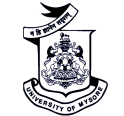         NATIONAL SERVICE SCHEMEDETAILS OF THE COLLEGES & NSS PROGRAMME OFFICERS LIST FOR THE YEAR  2018-19(MYSORE DISTRICT  RURAL       COLLEGES AND      Units) (CHAMARAJANAGAR DISTRICT      COLLEGES AND    UNITS)(MANDYA DISTRICT     COLLEGES     UNITS) (HASSAN DISTRICT 30 COLLEGES AND 34 UNITS)Sl. No.Name of the College&AddressName of the Principal and       Phone Number’sName of the Programme Officerand  Phone Number’sTrained /
UnTrainedDate of JoiningAll India Institute of Speech and Hearing Mysore. Unit- IDr. Savithri. S.RO - 2502000 / 2502100M - 9449583238             director@aiishmysore.inSreeraj.KM - 9738786283sreerajkonadath@aiishmysore.inUnTrainedAll India Institute of Speech and Hearing Mysore. Unit-II       Dr. Savithri. S.RO - 2502000 / 2502100M - 9449583238             director@aiishmysore.inSri. Prashanth Prabhu CM - 8904353390 prasanth.audio@gmail.comnssaiishmys@gmail.comUnTrained13-10-2016Basudeva Somani College Mysore                     Prof. Manoharan M NO - 2541933M - 9343244422basudev_somani@rediffmail.comDr. Ramesh TM - 9844775678M - 9591688536rameshharalapur@rediffmail.comTrained01-07-2005D.Banumaiah’s College Mysore.                    Unit – IDr.V.B.JayadevaO - 2420325 /     M - 9845971359           d bcmys@yahoo.comSri. Srinivas  K M - 9880139319srinivas.kunkum@yahoo.inTrained23-07-2015D.Banumaiah’s College Mysore.                   Unit – IIDr.V.B.JayadevaO - 2420325 /     M - 9845971359           d bcmys@yahoo.comSri.Venkatesha  B  VM - 8792384591Venkivenkatesh765@gmail.comTrained25-08-2014Chamarajendra Academy of Visual Arts, Mysore.Sri. Basavaraj MusavalagiO - 2438930M - 9480197027deancava@gmail.comSri.RavimurthyM-9844082579deancava@gmail.comUnTrained20-07-2015Government First Grade College, Kuvempunagar Mysore.                     Unit – ISmt.SowbhagyaO - 2567906M - 9480027016gfgckuvmys96@gmail.comDr. Ramadasreddy S GM - 9845309081ramadasareddysg@yahoo.inTrained15-09-2008Government First Grade College, Kuvempunagar Mysore.                    Unit - IISmt.SowbhagyaO - 2567906M - 9480027016gfgckuvmys96@gmail.comSmt.Manjula.M.LM - 9880853513manjulaml24@gmail.comTrained04-10-2016Govt. First Grade College for Women  VijayanagarMysore.Prof. K.P. RaghothamO - 2303511M - 9535478008gwcmysore09@rediffmail.comDr. Shivaprasad C MM - 9448566593shivaprasad.hassan@gmail.comTrained10-07-2015Govt. First Grade College SiddarthaNagarMysore.                     Unit - IProf.DevakarO - 2478899M - 9731570561      gfgcmys@gmail.comSri. Prasanna Kumar K.M.M - 9844001442prasanna.keragodu@gmail.com      nssgfgcsiddartha@gmail.comTrained15-07-2010Govt. First Grade College SiddarthaNagarMysore.                   Unit - IIProf.DevakarO - 2478899M - 9731570561      gfgcmys@gmail.comSri. Ravi Prakash T. BM - 9481318300raviprakashcommerce@gmail.comTrained03-11-2015MIT first grade collegeMysoreProf. Nagegowda KO - 2331480 / 2331722M - 9886719065mitfgcmysore@gmail.comSri. RavishankarM -9141350079gvrmmhs@gamil.comTrained16-10-2012J.S.S. College (Main)Ooty Road, Mysore  Prof. M.MahadevappaO - 2548396M - 9480391164       jssautonomous@gmail.comSri. Santhosh Kumar NM – 9945454324santhoshkumarkgl@gmail.comTrained24-07-2015J.S.S. College for WomenSaraswathipuram, Mysore. Unit- I                      Dr.K.V.SureshaO - 2548239M - 8861988647          jssw.principal@gmail.comSmt.Sowmya PM - 8722915068Sowmyasonu848@gmail.comTrained11-07-2018J.S.S. College for WomenSaraswathipuram, Mysore                                                       Unit - IIDr.K.V.SureshaO - 2548239M - 8861988647          jssw.principal@gmail.comSri. PrathapM - 9741768863prathap91392@gmail.comTrained11-07-2018J.S.S Institute of speech and hearingM G RoadSmt.Suma RO-0821-2548229M-9686083769jssishmys@rediffmail.comjssish@jssonline.orgSmt.InduthamayaM-9342632854Indu.thammaiah@gmail.comTrainedJnanadeepa F.G College, MysoreSri.Siddalingaswamy G RO - 3262291M - 897145511718siddo@gmail.com        jnanadeepafgc.@gmail.comSri.Siddappa  K MM - 9901082801    k.m.siddappa2@gmail.com   nss.jnanadeepa@gmail.comTrained11-01-2014Kautilya First Grade College VijayanagaraSmt.O-0821-4271222M-adm.kautilya@gmail.comSri.MahadevaswamyM- 9916995767mswamy26@gmail.comTrainedMahajana First Grade College, Mysore        Unit - IProf. Prabhakara  K.VO -  2512065O -  6553300M - 9611674174principal@mahajanfgc.comSri.Dharmesh.A.GM - 9538245434dharmasourave@gmail.comTrained27.09.2016Mahajana First Grade College, Mysore       Unit - IIProf. Prabhakara  K.VO -  2512065O -  6553300M - 9611674174principal@mahajanfgc.comSri.Rudresh.Y RM – 9986580226Yrrudresh1@gmail.comTrained29-06-2018Maharaja CollegeMysore                      Unit - IProf. NagarajmurthyO - 2419354 / 271 / 248          M -  Dr.Basavaraj K BarakerM-8277325957drbkbsr@gmail.comTrained31-07-2018Maharaja CollegeMysore                     Unit - IIProf. NagarajmurthyO - 2419354 / 271 / 248          M - Dr.Rekha K JadhavM-9986713964rekhakushi6666@gmail.comTrained31-07-2018Maharani’s Arts CollegeMysore                      Unit - IProf.B.T.VijayO - 2425635M - 9916530822mcmcwmysore@gmail.comSmt. Manonmani  M.SM - 9448672866        manu236a@gmail.comnssmacw72@gmail.comTrained02-07-2007Maharani’s Arts CollegeMysore                     Unit - IIProf.B.T.VijayO - 2425635M - 9916530822mcmcwmysore@gmail.comDr.Chandrakumar9901363805        nssmacw72@gmail.comTrained05-09-2013Maharani’s Arts CollegeMysore                    Unit - IIIProf.B.T.VijayO - 2425635M - 9916530822mcmcwmysore@gmail.comSri. Jagadhisha T.LM - 9964933920Jagadeeshatl3@gmail.com nssmacw72@gmail.comTrained09-08-2016Maharani’s Arts PG centreMysore                     Unit - IProf.B.T.VijayO - 2425635M - 9916530822mcmcwmysore@gmail.comDr.PuttarajaM-9448742162Puttaraja.b.k@gmail.comTrainedMaharani’s Arts PG centreMysore                     Unit - IIProf.B.T.VijayO - 2425635M - 9916530822mcmcwmysore@gmail.comDr.Saritha KM-9481066225sarihtabraju@gmail.comUntrainedMaharani’s Science CollegeMysore.                     Unit - IDr.KondarasaiahO - 2424335 / 2420503  M - 9449886132princi.mscwm@gmail.comSri. Ramesh Babu V RM – 73537303088904250508      rameshkote78@gmail.comTrained20-07-2013Maharani’s Science CollegeMysore.                    Unit - IIDr.KondarasaiahO - 2424335 / 2420503  M - 9449886132princi.mscwm@gmail.comKum. Suchitra GM - 9972068641gurushankarsaroja@gmail.comTrainedMaharani’s Commerce and Management College, Mysore                        Unit-IDr.AnnegowdaO -  2428855M - 9986738298mcmcw@gmail.comDr.B RavishankarM-9731102007Trained08-07-2017Maharani’s Commerce and Management College, Mysore                       Unit-IIDr.AnnegowdaO -  2428855M - 9986738298mcmcw@gmail.comProf.Thirvenni9538050280thriveni_p@yahoo.com     mcmcwmysore@gmail.comTrained08-07-2017Mallamma  Marimallappa Women’s College, MysoreAst Prof. Y D DhananjayaO - 2424413M -     marimallappa_ei@yahoo.comSri. Kemparaju  RM - 9901256990rkemparaju890@gmail.comTrained15-07-2011M M K & S D M CollegeMysore.Prof.Sainath MaligemaduO - 0821-2332865M - 9886166750saisdmlaw@gmail.comprincipal@sdmmmkmysore.in Maruthi Prasana M- 9986126838Bnmpakk1982@gmail.com         Trained29-06-2018Mysore Institute of Commerce & ArtsMetagalliSmt.Ponnamma M NM-9886030530M-9945545845sachiponnamma@gmail.comSmt.C ArchanaM-9880822112archuprad@gmail.comTrained16-07-2018N I E F.G CollegeMysore.Sri.  Suma. B.AO - 0821-2469676M - 9900253540niefgc@gmail.com              Bhaskar J M:9901234057 bhaskarj1986@gmail.comTrained05-07-2018Postgraduation CentreManasagangothriMysoreA O-Dr. SrinivasO-0821-2419357/358/359M- Dr.B SannappaM-9448614385UntrainedPostgraduation CentreManasagangothriMysoreDr.RamuM-9880112252drramumyosre@gmail.comSri. Nataraja Women’s College  Mysore.Dr. Sharada  MO - 2445454M - 9481833104         snpsnc@gmail.comSri. Puneeth Kumar L SM - 9916446024   puneeth244@gmail.comTrained17-07-2015St. Philomena’s CollegeMysore.                       Prof. Krishne Gowda MO - 0821 - 4240900 M -  9448506825   stphilos@gmail.comSri. Chandan Nandihal SM - 9886629340chandansn28@gmail.comnssphilomena@gmail.comTrained01-07-2015Sharada Vilas First Grade College, Mysore.  Dr. K J MurulidharaO - 0821– 2332479/2330221M - principal@saradavilas.comSmt. Kanchana.SM - 0821-2598027Trained24-08-2012Sri.Vani Vilas Urs Women’s College, Mysore.Prof.Nanjundaswamy  KO - 2440132M - 9448978312      svvuwfgc@gmail.comManjula S8970354466manjula.s1988anju@gmail.comsvvuwfgc@gmail.comTrained09-07-2018St. Joseph’s CollegeMysore.JayalakshmipuramProf. Mani  C.MO - 0821- 2410744M - 9845489071sjcmysore@gmail.comDr.Yashwanth kumaryashavanthakumarcn@gmail.comTrained26-08-2016St. Joseph’s College for womensMysore. SathgalliReshmaM-8310927941reshmasam1990@gmail.comUnTrainedSri. K.Puttaswamy First Grade College, Mysore.  Dr. Gowar Fathima   O - 0821-2415030   M - 9591252250                           kpfgcmysore@gmail.com  Sri.Girish J   M - 9008897211 girish.gj11@gmail.comskpfgcnss@gmail.comTrained21-08-2015Shesahdripuram Degree College, Bharath Cancer Hospital ring road. MysoreSmt.Sowmya Erappa K9880881982Sowera31@yahoo.co.inRagavendra.R9620557621raaghusports@gmail.comTrainedTeresian CollegeSiddarthanagar  Mysore. Prof. Jose V K O - 2471316 M - 9448077297 teresiancollegemys@gmail.com       Rekha.BM – 9844607472rameshrekha29@gmail.comTrained18-09-2016TTL College of Business Management, Saraswathipuram.  Dr.Preethi  M O - 2540783 M - 9901960699        ttldegree@gmail.comSri.Girisha H RM - 9740003619Girihr2288@gmail.comTrained17-08-2016University Evening College Mysore. Prof. Ramanarayana C.S O - 2419246  (Principal) O - 2419244 M -  9986914064Dr.RachaiahM-9449680715drrachaiah1@gmail.com(Lingaraju-9964374746)UnTrained20-10-2015Vidyavardhaka First GradeCollege, Mysore.Dr. Shankar  NO - 2422385M - 9343580844                      vvfgc@yahoo.com.inSri. Raghu  B TM - 9880475024vvfgc.nss@gmail.com raghubt2010@gmail.com  Trained01-07-2015Vishwakavi Kuvempu First Grade College, Mysore.Smt. Nagaraj YO - 2510147M - 7760760796       vishwakavikuvempufgc@gmail.comSri. Jayakumara H.MM - 9964048814jaimallikh@yahoo.inTrained11-07-2013Vidya Vikas First Grade  College,Mysore.Dr.G.P.SureshO - 2471232/111M - 984500086                      surigp@gmail.comSri. Kumara  KM - 9980654358kumargowda5109@gmail.comTrainedYuvaraja’s CollegeMysoreProf. Nanjegowda HO - 2419239 / 292 PrincipalO - 2419240M - 9242805066ycmcs@sancharnet.inDr. Chandrashekara P.GM - 9448246475chanduchem2009@yahoo.comnssycm1969@gmail.comTrained03-08-2015Shima subba lakshmiSiddarthanagar MysuruDr.S.RaviRajO-0821-2472452M-9008264009geethashishuoffice@gmail.comKumari. Priyanka.M.NM-7899219662Untrained19-01-2018BGS First Grade CollegeKuvempunagarDr.R S NarsegowdaM-9964644060O-0821-2463869bgs.off@gmail.comV MalleshaM-9535354976UntrainedBGS First Grade CollegeKuvempunagarDr.R S NarsegowdaM-9964644060O-0821-2463869bgs.off@gmail.comLeo antony TM-9008152032Untrained Sl. No.Name of the College&AddressName of the Principal and       Phone Number’sName of the Programme Officerand  Phone Number’sTrained /
UntrainedDate of JoiningSri. D.D.Urs Government First Grade CollegeHunsur.                       Unit-IProf. VenkateshaiahO - 08222 - 252069M - 9449407217sddursgfgchnss @gmail.comDr.Kirankumar C.R M- 9902106630M-  8050699680shamikiran0707@gmail.comTrained22-07-2016Sri. D.D.Urs Government First Grade CollegeHunsur .                     Unit-IIProf. VenkateshaiahO - 08222 - 252069M - 9449407217sddursgfgchnss @gmail.comVijayalakshmi.G M- 9844970988 M- 8147236928       viju.mysore78@gmail.comUnTrained22-07-2016Government First Grade College, K.R.Nagar     Unit-IDr. Kondarasaiah  M.HO - 08223 - 262334M - 9449886132gfgckrn123@gmail.comSri HarishgowdaM-9964476190harishgowda20@gmail.comUnTrained03-09-2014Government First Grade College, K.R.Nagar    Unit-IIDr. Kondarasaiah  M.HO - 08223 - 262334M - 9449886132gfgckrn123@gmail.comSri.RamuM-9343728429ramukrn8@gmail.comnss1994gfgckrn@gmail.comUnTrainedGovernment First Grade College,   PeriyapatnaProf. Rangaswamy  K GO - 08223 - 274819M - 9449675089         gfgcppt@gmail.comSri. Veresha K MM - 9916779559Veereshamcom.km @gmail.comTrained01-09-2016Government First Grade College,  Bannur.Dr. Appajigowda S BO - 08227 - 210128M - 9448600129     gfgcollegebannur@gmail.comJayashankar  M - 9916216777jysr.mly@gmail.comnssgfgcbannur1998@gmail.comTrained15-07-2016Govt.  First Grade CollegeT.Narasipura.            Unit - ISri. Nagarathnamma KO - 08227 - 260200M - 9591579086         principalgfgctnp@gmail.comDr.Madhavi M KM-9741919890madhavi.kalley@gmail.comUnTrained03-09-2015Govt.  First Grade CollegeT.Narasipura.           Unit - IISri. Nagarathnamma KO - 08227 - 260200M - 9591579086         principalgfgctnp@gmail.comShekara PM - 9448872671shekarap1975@gmail.com     UnTrained04-08-2015Govt. Women’s CollegeHunsur.Prof. Sowbhagya M.RO - 08222 - 251251M – 9480027016ppgov15-cce-kamy@kar.nic.inSri.Baskar.K.SM - 9902436574bhaskarhunsur@gmail.comgwchuns.nss@gmail.comnssgwchunsur07@gmail.comTrained08-07-2016Govt.First Grade CollegeNanjanagud.              Unit-1Sri.S.B.SiddarajuO - 08221 - 223067M - 9986137389      9481218100         principalngud@yahoo.inSri. Manju SM – 9141315309M – 9449321980TrainedGovt.First Grade CollegeNanjanagud.            Unit - IISri.S.B.SiddarajuO - 08221 - 223067M - 9986137389      9481218100         principalngud@yahoo.inSmt. RenukabhaiM – 9448639484 (w)       8310472703renuka261170@gmail.comTrainedGovt. First Grade College Bilikere.S.LingegowdaO - 08222- 240274M - 8722239626       gfgcbilikere@gmail.comSmt. Kavitha M N M – 9480663434Kavitharamesh101980@gmail.com   gfgcbilikerenss1@gmail.com Trained05-09-2015Govt. First Grade College Saligrama.                Unit - IDr.E.ManjunathO - 08223 - 212288M - 9480613347gfgcsaligrama@rediffmail.comSri. Kumara. CM - 9844144616     ckumara2011@gmail.comnssgfgcsaligrama2011@gmail.comTrained12-12-2011Govt. First Grade College Saligrama.               Unit - IIDr.E.ManjunathO - 08223 - 212288M - 9480613347gfgcsaligrama@rediffmail.comSri.Shekar H SM -  7411560780shekarahodenur@gmail.comTrainedGovt. First Grade College Hullahalli.Prof. Rajamma B BO - 08221 – 220444M - 9742388661          principalgfgch@gmail.comSri.Ramesha  M-9740444724  rameshahr1968@gmail.comnssgfgchullahalli2011@gmail.comTrained17-07-2017Govt. First Grade College H.D.Kote.Prof. SreeshakumarO - 08828 - 255312M - 9480325582principalgfgckote1985@gmail.com       Sri. Puttaraju S JM - 9964243324           puttaraju76sj@gmail.com    nssgfgchdkote2014@gmail.comUnTrained05-09-2014Govt. First Grade College, SaraguruProf.MahadevaiahM -903543717O - 08228-265600gfgcsaragur@gmail.comSri.DayanandM - 8453897938       9845567431dayamj3@gmail.comTrained04-12-2015Govt. Women’s First Grade College, K.R.Nagar.Prof. Annajigowda DO - 08223 - 262110M - 9972829426       ggfgckrn@gmail.com Sri.Doddegowda K R M-9845704986 Email-doddegowdagfgch@gmail.comTrained-2016Govt. First Grade College Hanagodu.Dr. Hanumantharaya Y SM - 9448432918       gfgc.hanagodu@gmail.comSri. Basavaraju KM - 9591249293basavarajkshetty@gmail.comTrained18-09-2017Govt. First Grade College Bettadapura.Sri.P.S.RaghuO - 08223 - 275261M -   9480290262     gfgcbattadapura@gmail.comSri. Dr.Jagadeesha.D.SUnTrainedJ.S.S. First Grade CollegeNanjanagud                 Venkatesha.J.N O - 08221 - 226277 M - 9845669983  Sri. Vinay A  M – 9945371583vinay_anandh@yahoo.co.inUnTrained01-08-2014Jnanadhara First Grade College HunsurSri.Jagdeesh H KO-08222-250443M-8722791930jnanadhararajd@gmail.comSri.Ganesha C KM-9731850460ganeshagowda7777@gmail.comTrained27-09-2016S.A.C. First Grade CollegeHeggadadevanakote.Sri. Venkatesha J NO - 08228 - 257357M - 9845669983venkateshasac1972@gmail.comSri. Prakasha. D M - 9611551951 dprakash1@gmail.com sachdknss2001@gmail.comTrained26-08-2008B G S First Grade CollegeBannur.   Sri. Rajesh   M - 9964131001    bgsbannur@gmail.com          Sri.Kishora B SM - 8970245139bskishora@gmail.comUnTrained21-08-2015Bharat Matha F.G. CollegeKoppa, Bylakuppe.  Prof.C.B. Sebastian  O - 08223 - 252077 / 253077  M - 943081921bmdckoppa@gmail.comSri.Dinesh H RM - 9164819175UnTrained10-11-2015Sree Vishwabharathi First Grade CollegeH.D.Kote   Dr.Raje Gowda M  O – 8228255528  M - 9980913299 rajegowdadet@gmail.comSri.Kumar MM - 8722336077kgowda07@gmail.comUnTrainedVidyodaya First Grade College, T.N.Pura     Prof.UsharaniO - 08227 – 260508M - 9880447493vidyodayatnp@gmail.comSri.GirishM - 9731106308girish409@gmail.comUnTrainedV.S.S  First Grade CollegeShadanapura,RathnapuriDr.NageshaM - 08222 – 245090/245004M – 9164055778nageshaeco@gmail.comSri.Nagesha C SM - 9739492085nageshcsn@gmail.comUnTrainedB.G.S First Grade CollegePeriyapattanaSri.Manjegowda AM - 9916612886  bgsfirstgradecollegep.patna@gmail.comSri.Mahadeva S MM - 9844721179Mahadevasm9@gmail.comUnTrained27-09-2016St.Joseph College Hunsur-571105Smt.Deepthi0  -  08222250355M - 902239268josetcollege@gmail.comSri.Ravikumar,H.TM - 9880686280UnTrainedPRM Vijaya First Grade College T.Narsipura Mysore DistSri.Padbanabha.A0  - 08227-260033M - 9742733445prmvijayafgc@gmail.comSri.KumaraM - 9902048446kumarac.120@gmail.comUnTrained06-10-2016Yajman First Grade College Gonikoppa Road PeriyapatnaSri.Nagaprashanth P NM - 9916090800yajmancollege@gmail.comSri.PuttamadaiahM - 9916025576puttamadaiah.1981@gmail.comUnTrained27-09-2016Government first Grade College, Talakadu,  T NarsipuraManjunath H MM-9686859125gfgctdk@gmail.com Naganna.M.SM-9964644189nagannams@gmail.comTrainedSt.Joseph College Hunsurjagadisha k hm-8722791930gajamcom1985@gmail.comuntrained30-07-2018Sl. No.Name of the College&AddressName of the Principal and       Phone Number’sName of the Programme Officerand  Phone Number’sTrained /
UntrainedDate of JoiningBiligiri First Grade CollegeYalandur.Prof. Pushpa kumara  M.VO - 08226 - 240074M - 9916987109biligiricollege@gmail.comDr.Shivarudrappa.D.B   M  - 9986917082           shivarudrappa1981@gmail.com        biligiricollege@gmail.comTrained01-08-2016Government First Grade College, Chamarajanagar                                  Unit - IDr.Premalatha.H.SO - 08226-222396M - 9880626149 gfgcchamarajnagar@gmail.com   Sri. Lokesh M - 9482394974lokeshshlect70@gmail.comTrained16-09-2016Government First Grade College, Chamarajanagar                                 Unit - IIDr.Premalatha.H.SO - 08226-222396M - 9880626149 gfgcchamarajnagar@gmail.com   Sri. NaveenM-nss2gfgcchnagar@gmail.comTrained15-09-2017Govt.First Grade CollegeGundlupet.Sri. Mallesha  GO - 08229 - 222099M – 9483192120princi4030gfgc@gmail.comSri.VijaykumarM – @gmail.comTrained16-07-2017Govt. First Grade CollegeHanur.Sri.Sundharamurthy.SO - 08224 - 268817M - 9141616769gfgcprincipal@gmail.comSri. Shantharaju T N M - 9480960457shantharajutn@gmail.com05-09-2015Govt. First Grade College Kuderu.Sri.GangadhraO - 08226 - 234198M - 9902546740gfgck007@gmail.comSri. Rajiv K JM - 9481187919hellorajeeva@gmail.comUnTrained07-09-2015Gowthama First Grade College Gundlupet.Sri.  Revanna.LO - 08229 - 33365M - 9164055778       7760870279Sri. Ajithkumar.T RM - 9986443839ajithnangud@gmail.comTrained18-08-2015Government Women’s First Grade College, Chamarajanagar.                    Dr.Sumathi. M RO - 08226 - 283366M - 7760870279gwfgcch.nagar@gmail.comDr.Rukmini H SM - 8105979777rukku1781@gmail.comnssgfgcwchn2016@gmail.comTrained 02-08-2016J.S.S College for WomenKollegalSri.UmeshO - 08224 - 252149M - 9480244096jsscwk@gmail.comSri.Basavaraju MM -99980659851Trained16-07-2015J.S.S. College of Arts and Commerce, GundlupetDr. Mahadevaswamy NO - 08229 - 222243M - 9449693156 jsscollege-gundlupet1983@yahoo.comSri. MariswamappaM - 9632277129mariswamappa63@gmail.comTrained17-07-2014J.S.S. College for WomenChamarajanagara  Prof.A.G Shivakumar  O - 08226 –          222076/225818M - 9341743064jsscwchnagar@gmail.comK.S .MariswamyM - 9686677273                        ksmariswamy@gmail.comTrained01-08-2016Nisarga College of Management, Kollegal                                                           Unit-ISri. Ashwathnarayana  GO - 08224 - 25817  M - 9880623312ncmk4028kgl@gmail.comSri.Dileep.SM- 9902311234      7846024565dileepaishu1985@gmail.comnssncmk1997@gmail.comUnTrained08-08-2016Nisarga College of Management, Kollegal                                                        Unit-IISri. Ashwathnarayana  GO - 08224 - 25817  M - 9880623312ncmk4028kgl@gmail.comSri. Doreswamy  PM - 9916730722nssncmk1997@gmail.comTrained06-09-2014Sri. Mahadeshwara College  Kollegal                                                              Unit-IProf. L.PuttalingaO - 08224 - 252066M - 9916088707smgfgc@gmail.comSmt.  Rathnamma  MM - 9448602559rathnammam@gmail.comTrained16-07-2012Sri. Mahadeshwara College, Kollegal        Unit-II                                            Prof. L.PuttalingaO - 08224 - 252066M - 9916088707smgfgc@gmail.comSri.Vijayaraju K.JM - 9741792383UnTrained04-12-2013Sri.Y.M Mallikarjunaswamy Govt. F.G CollegeYalandurN.RavishankarO - 08226 - 240075M - 9880784625sriymmgfgcy@gmail.comSri.ChandrashekarM - 9901169876chandruravanikar@gmail.comymmgfgcy@gmail.comTrained20-08-2014Seva Bharathi F.G College Shankarapura.Dr.Nirmala H MO - 08226 - 224181M - 9880165465 sevabharathi.fgc@gmail.comSri. Chethankumar N GM - 9964838535chethanng88@gmail.comnsssbfgcchn2011@gmail.comTrained08-09-2014Sri. Maddaneshwara Govt. F.G College    Kabbahally.MahadevpraadO - 08229 - 235670M - 9481320044srimgfgckabbally2007@gmail.com Sri. PrabhuswamyM-9741522341    nssgfgckabbahalli2011@gmail.com   TrainedSiddartha F.G CollegeChamarajanagaraSri. Mahadevaswamy NO - 08226 - 222944M - 9945398272siddartha.chn.@gmail.comSri. Kantharaju.K.NM - 8722240109kantharajusuma@gmail.comTrained30-11-2015Dr.B.R.Ambedkar post graduate centre suvarna gangothriChamarajanagaraSri.Mahesh M BM-9844723403maheshamb89@gmail.comTrained28-10-2017Sl. No.Name of the College&AddressName of the Principal and       Phone Number’sName of the Programme Officerand  Phone Number’sTrained /[
UntrainedDate of JoiningBharathi CollegeBharathinagar             Unit-IProf. T.RamachandegowdaO - 08232 - 235034M - 9448740817bharathicollege1972@gmail.comDr. Nagesha H MM - 8970372073nagesha.hm@gmail.combetnss1972@gmail.comUnTrained11-07-2013Bharathi CollegeBharathinagar            Unit-IIProf. T.RamachandegowdaO - 08232 - 235034M - 9448740817bharathicollege1972@gmail.comSri. Krishna  B KM - 9845533984bckkrishnabk@gmail.comTrained02-07-2007Bharathi CollegeBharathinagar           Unit-IIIProf. T.RamachandegowdaO - 08232 - 235034M - 9448740817bharathicollege1972@gmail.comSri. C. Mallesh9164918758malleshabetahe@gmail.comUnTrained05-09-2014Bharathi First GradeCollegeKirugavaluSri. Gopalakrishna. K.SO - 08231 - 249302M - 9902265796bfgck1992gmail.comSri. Ravisha Y DM - 9741090309ydr0208@gmail.combfgck1992gmail.comUnTrained15-11-2015D.Paul First Grade CollegeBelagola,Pandvapura Tq. Dr.Baiju S.Antony O - 8971397489 M - 9741369363 dpdcmysore@gmail.comSmt.Hemalatha B NM-9916483831M-9343483831hemalatha.bn@rediffmail.comnssdepaulcollege@gmail.comTrainedGovernment College(Autonomous)  Mandya     Unit-I Sri. Mallesha  G O - 08232-220039 M - 9972962919gcamdyanss.1972@gmail.comSri. LingarajuM - 9844997417       lingarajumdy@gmail.comgcmandyanss74@gmail.comTrained01-08-2016Government College(Autonomous)  Mandya    Unit-II Sri. Mallesha  G O - 08232-220039 M - 9972962919gcamdyanss.1972@gmail.comSri.Jagadeesha. KM - 9844774529Jageethsha.physics@gmail.comunTrained01-08-2016Government College(Autonomous)  Mandya   Unit-III Sri. Mallesha  G O - 08232-220039 M - 9972962919gcamdyanss.1972@gmail.comSmt.Nethravathi.KM -  9916564794       nethravathikyoganand@gmail.comTrainedGovernment College for Women, Mandya      Unit - IProf. Ramachandra V TO - 08232 - 220104M – 9035306591      9844509010principalgcwmandya@gmail.com  Smt.Kempamma.MM-9901423706        kemapamma2009@gmail.comTrained10-09-2012Government College for Women, Mandya     Unit - IIProf. Ramachandra V TO - 08232 - 220104M – 9035306591      9844509010principalgcwmandya@gmail.com  Sri.Ramesh M SM - 9844214735profmsr1978@gmail.comTrained13-06-2005Government First Grade College, K.R.Pet       Unit - IProf.Janegowda(In charge)O - 08230 - 262322M - 9449129260gfgckrpete@gmail.com krpetegfgc@gmail.comProf.JayakirthiM – 9731131826    9164389959jayakeerthi2012@gmail.comnssgfgckrpet1994@gmail.comUnTrainedGovernment First Grade College, K.R.Pet      Unit - IIProf.Janegowda(In charge)O - 08230 - 262322M - 9449129260gfgckrpete@gmail.com krpetegfgc@gmail.comKiran KumarM - @gmail.comTrained01-11-2013Government  First Grade College, SrirangapatnaDr.GeethaNaval SrinivasO  - 08236 – 252162M  - 8105048803 principal-gfgcsrp@rediffmail.comSmt. ManjulaM-9980782169nssgfgcsrp2002@gmail.comGovernment College for Women, Maddur       Unit - ISiddegowda O - 08232 - 235516M  - 9481441842     gfgckmd@gmail.comSri.ChandruM – 9945651724vrgowdaapgfgc@gmail.comnssgcwmaddur2002@gmail.comTrained20-07-2013Government College for Women, Maddur      Unit - IISiddegowda O - 08232 - 235516M  - 9481441842     gfgckmd@gmail.comSmt.Namratha G RM-9036816520grn.namratha@gmail.comUnTrained30-08-2017Government First Grade College, KoppaProf.   Manjunath M SO - 0 8232 - 248127M - 9 481101620         nssgfgckoppa2005@gmail.com    gfgck.firstgradecollege@gmail.comSri.Madegowda.MM - 9845618780vishwasvinayagowda@gmail.comnssgfgckoppa2005@gmail.comUnTrained29-08-2016Government First Grade College, Pandavapura Unit - IDr.Rajanikanth.B.TO - 08236 – 255413 M -  9036420499            gfgc_pandavapura@rediffmail.comrajanikanth.bt@gmail.comN.P.R KesarkarM - 9900666012Kesarkar1976@gmail.comnssgfgcppura2009@gmail.comUnTrained12-08-2014Government First Grade College, Pandavapura Unit - IIDr.Rajanikanth.B.TO - 08236 – 255413 M -  9036420499            gfgc_pandavapura@rediffmail.comrajanikanth.bt@gmail.comSmt.NagavenniM - 9901898528nvnagaveni@gmail.comUnTrained19-09-2015Government F.G. College for Women Krishnarajapet Dr.C.RameshaO - 08230 – 261080 M - 9448203140       ppalgfgcwkrp@gmail.comProf.Dhananjaya.P.KM - 9743050173 dhananjaya173@gmail.comnssgfgcwkrp2009@gmail.comunTrained29-08-106Government First Grade College, Nagamangala                                   Unit - ISri. NanjegowdaO - 08234 - 285404M - 9972327897gfgc.nagamangala05@gmail.com	gfgcn@gmail.comSmt.SharadammaM - 9008275988sharadamma76@mail.comnssgfgcngml2010@gmail.comUnTrained03-09-2013Government First Grade College, Nagamangala                                  Unit - IISri. NanjegowdaO - 08234 - 285404M - 9972327897gfgc.nagamangala05@gmail.com	gfgcn@gmail.comSri. Ashok R M - 9964220454@gmail.comUnTrained18-08-2015Government First Grade College, Halagur.Smt.Rashmi0  -  08231-295478M - 9740117149principalhalagur@gmail.comSri.Jagadish C BM - 9980670659cbjaggadeeish@gmail.comnsshalagurgfgc2009@gmail.comTrained30-08-2017Government First Grade College, Bharathinagara (K.M. Doddi )                 Unit - I                                    Prof. Nagananda KO - 08232 - 235516M - 9845838360       7899416967        gfgckmd@gmail.com       nssgfgc@gmail.comVaradarajegowdaM-9036888903Trained03-10-2016Government First Grade College, Bharathinagara (K.M. Doddi )                Unit - II                                        Prof. Nagananda KO - 08232 - 235516M - 9845838360       7899416967        gfgckmd@gmail.com       nssgfgc@gmail.comSri. Naveen M – 9448106524thrishalcharvi@gmail.comnssgfgbharathinagara2011@gmail.comUnTrained17-10-2015Govt. First Grade CollegeKrishnaraja SagaraDr. A.NagarajuO - 08236 -257067M - 9448208545         gfgckrs@gmail.comSri.BoregowdaM-9611242914M-8618641224boregowda@yahoo.com nssgfgckrs2014@gmail.comUnTrainedGramanthara First Grade College, Keragodu.Prof. Ramalingu  K CO - 08232-272500M - 9964755676             gfgckkergodu@gmail.com            kcramalingu@gmail.comSri. Satheesha  M SM - 9900632049ecosathi@gmail.comnssgfgck1994@gmail.comUnTrained03-07-2012H.K. Veerannagowda College, Maddur Sri.KantharajuO - 08232 - 232371M - 9844659573hkvmaddur@rediffmail.comSri.SeenappaM – 9964416950      seenappa46@gmail.comkantharaju8591@gmail.comnsshkvg1980@gmail.comUnTrained04-07-2016Kalpatharu First Grade College, K.R.Pet        Sri. Puneeth.BO - 08230 - 262772M -  7760597926kfgckrpet@gmail.comSri. Chandru K TM - 9632537183ktchandru123@gmail.comnsskfgckrpet@gmail.comUnTrained25-07-2014P.E.S. College of ScienceMandya                      Unit-IDr. Anilkumar HO - 08232 - 220252M - 9448572968pessac.mandya@yahoo.co.in    mandyapes@yahoo.in   nsspessacmandya1976@gmail.comProf.S.H. MariyaiahM - 9341856024chandrashekar.c1972@gmail.comnsspessacmandya1976@gmail.comUnTrained18-10-2016P.E.S. College of ScienceMandya                      Unit-IIDr. Anilkumar HO - 08232 - 220252M - 9448572968pessac.mandya@yahoo.co.in    mandyapes@yahoo.in   nsspessacmandya1976@gmail.comSri. Neelakanta M – 9964643838nthuppur@gmil.comTrained12-08-2014P.L.N  First Grade CollegePoorigali.Dr. Rajanna BO - 08231 - 241782M - 9945653714plncollege@gmail.comSri.ShantharajuM- 9740993499     hmmahadevaprasad@gmail.comUnTrained13-07-15SAC  First Grade CollegeNagamangala             Unit-IProf. Ramu NO - 08234 - 286061 /286071M - 9448554225saccngm@yahoo.inSri. Mohankumarnaik TMM - 8970343517mohannaik869@gmail.comsaccnssngm1988@gmail.comTrainedSAC  First Grade CollegeNagamangala            Unit-IIProf. Ramu NO - 08234 - 286061 /286071M - 9448554225saccngm@yahoo.inProf.ByregowdaM - 9449679605     byregowdabg1959@gmail.com UnTrained01-05-2016Shanthi CollegeMalavalli.                     Unit-IProf. PuttaswamyO - 08231 - 242029M - 9480314307shanthifirstgradecollege@yahoo.comB.YoganadaM-9844779450Sowpika22@gmail.comnsssfgcm1982@gmail.comUnTrained06-08-2015Shanthi CollegeMalavalli.                    Unit-IIProf. PuttaswamyO - 08231 - 242029M - 9480314307shanthifirstgradecollege@yahoo.comSmt.Arpitha H VM - 9844929373arpithahv111@gmail.comTrained11-07-2013Post Graduation CentreGovt.Women’s College Madya.Prof. Ramachandra V TO - 08232 - 220104M - 9035306591principalgcwmandya@gmail.comBhagya Y KM-9483488349tngovi.phy@gmail.comUnTrained-Vijaya First Grade CollegePandavapuraProf.K.ShanthakumarO - 08236 - 255343M - 9611254874vfgcprincipal@gmail.comDr. Venkategowda N.KM  - 9964635022nkvgowda@gmail.comUnTrained20-07-2012Parivarthana First Grade College,SrirangapatanaMandyaBrijesh Patelprarivarthanafgc@gmail.comO-7899729936M-9535992241Prof.Shankare Gowda H SM-9008960836subhashankar10@gmail.comUnTrained22-10-2018R K College, MandyaSl.No.Name of the College&AddressName of the Principal and       Phone Number’sName of the Programme Officerand  Phone Number’sTrained/
UntrainedDate of Joining1.A.N.V  First Grade CollegeGorur.  Prof.Nayeema ulla shariff  O - 08172-225454/225859  M - 9742557390   anvgfcgrour@gmail.comAnusuya9141593580nssanvfgcgorur1990@gmail.comnayeem.aka.shariffns@gmail.comUnTrained23-07-20152.A.V.K  College for WomenHassan.  Dr. K.N.Mohan  O - 08172 - 268568  M - 9844548345 avkc_hsn@hotmail.comDr.N.S.ShashikalaM-9480374442Shashikalans123@gmail.comnssavkchsn1971@gmail.comUnTrained01-07-20172.A.V.K  College for WomenHassan.  Dr. K.N.Mohan  O - 08172 - 268568  M - 9844548345 avkc_hsn@hotmail.comDr.D C NingarajuM-9448996416rajuponnapa@gmail.comUnTrained23-11-20173.B.M.Shetty Government     First Grade College, Konanur.  Sri. Mahesh M  O - 08175 - 226222  9164434132bmshettycollege@yahoo.comnssbmsgfgckonnanur1973@gmail.comSri. Shankrappa NM- 9880863134shankarprakruthi@gmail.comTrained23-10-2017Best First Grade CollegeHassanNaveen Kumar A N08217-2332339738636039Hemaraju H.K9591238670hemanth.kumar2030@gmail.comUnTrained04-12-20175.Government  Arts CollegeHassan.                  Unit - I                  Rajappa C  M-9739866897  O - 08172 - 267254gach1946@gmail.comSri. Parthesh.K VM - 9845816673partheshgowda@gmail.comUnTrained22-07-2013Government  Arts CollegeHassan.                  Unit - II                  Rajappa C  M-9739866897  O - 08172 - 267254gach1946@gmail.comProf. Ningaraju C RM - 7483142895ningarajucr1961@gmail.comUnTrained03-09-20156.Government Science    College, Hassan          Unit-I   Sri.Gangegowda   O - 08172 - 268248   M - 9945545495gschassan@gmail.comSri. C.S.MohanaM – 9449123777mohanacs1963@gmail.comunTrained7. Government Science  College, Hassan          Unit-II   Sri.Gangegowda   O - 08172 - 268248   M - 9945545495gschassan@gmail.comSmt.Sowmya.H.KM - 9342901838gschassan@gmail.comsowmyahassan@gmail.comunTrained14-07-20169.Government First Grade College, Arakalagud  Sri.Shivanna  O - 08175 - 220312  M - 9449660337  principalgfgcarkalgud@rediffmail.comSri. Manjunath B9743251399nssgfgcark1984@gmail.comGovernment First Grade College, Holenarasipura   Dr. Irshad M B   O - 08175 - 273319    M - 9945574322  gfgchnpura@gmail.comSri. KiranRavathM - 9986632772kiranrowaths@gmail.comnssgfgchnpura1980@gmail.comUnTrained11.Government First Grade College, Channarayapatna  Prof. Umanath  M K  O - 08176 - 252109  M -9008255736  gfgc.crp@gmail.comSri. Pavan  J KM - 9964243978pavanjk.gowda@gmail.comgfgc.crp.nss1234@gmail.comTrained20-08-201212.Government First Grade College, Sakaleshpura  Prof. Annaiah M  O - 08173 - 230102  M – 9986634262gfgcsakaleshpur@gmail.comSri. Kumara  H DM - 9448868213kumarhampapura@gmail.comgfgcskpnss@gmail.comSri. Kumara  H DM - 9448868213kumarhampapura@gmail.comgfgcskpnss@gmail.comTrainedTrained27-07-201527-07-201513.Government First Grade College, Javagal  Dr.Basha.k  O - 08174 - 271140  M - 7353920178  gfgcjavagal@gmail.comDr. Shivakumar BM - 9945804484       8722413270shivakumara.b2009@yahoo.comshivakumara.b2013@gmail.comDr. Shivakumar BM - 9945804484       8722413270shivakumara.b2009@yahoo.comshivakumara.b2013@gmail.comUnTrainedUnTrained09-08-201109-08-201114.Government First Grade College, Alur  Sri. Devaraja H D  O -  08170 - 218259  M - 9900660092  gcalur@gmail.com  Sri. Devaraja H D  O -  08170 - 218259  M - 9900660092  gcalur@gmail.comSri. Purushothama GM - 9481712439bgpurushi@gmail.comnssgcalur@gmail.comSri. Purushothama GM - 9481712439bgpurushi@gmail.comnssgcalur@gmail.comTrainedTrained08-08-201108-08-2011Govt. F.G. College for Women, Hassan.  Sri.Mohankumar  O - 08172 - 232946  M - 9449580315  gfcwhsn@gmail.com  Sri.Mohankumar  O - 08172 - 232946  M - 9449580315  gfcwhsn@gmail.comSri.  Radhakrishna RM - 9972281700radhakrishnar123@gmail.comnssgfgcwhsn2014@gmail.comSri.  Radhakrishna RM - 9972281700radhakrishnar123@gmail.comnssgfgcwhsn2014@gmail.comTrainedTrained09-08-201409-08-2014Government First Grade College, Arasikere.  Sri.Vishwanatha.K.S  O - 08174 - 232877  M - 9902263032  principalyr@yahoo.com  Sri.Vishwanatha.K.S  O - 08174 - 232877  M - 9902263032  principalyr@yahoo.comDr.Bhaskar. G LM - 9482300352      bhaskargl1982@gmail.com   gfgcarsikerenss@gmail.comDr.Bhaskar. G LM - 9482300352      bhaskargl1982@gmail.com   gfgcarsikerenss@gmail.comUnTrainedUnTrained25-07-201525-07-2015Government Women’s F.G. College, Holenarasipura.  Smt.Laleetha Devi  O - 08175 - 272959  M - 9448957166  gfgcw.hnp.11@gmail.com  Smt.Laleetha Devi  O - 08175 - 272959  M - 9448957166  gfgcw.hnp.11@gmail.comSmt Sunitha G GM - 9632645254sunithaashoka@gmail.comSmt Sunitha G GM - 9632645254sunithaashoka@gmail.comUnTrainedUnTrained27-06-201827-06-2018Government First Grade College, Udayapura.Prof.Bhattara Lakshmana SiddaramappaO - 08176 - 272020M - 9448005372gfgcudayapura@gmail.comProf.Bhattara Lakshmana SiddaramappaO - 08176 - 272020M - 9448005372gfgcudayapura@gmail.comSri. Prakashkumar CM - 9880277735cpk221173@gmail.comnssgfgcudayapura@gmail.comSri. Prakashkumar CM - 9880277735cpk221173@gmail.comnssgfgcudayapura@gmail.comUnTrainedUnTrained09-07-201509-07-2015Government First Grade College, Hirisave.Sri.JayakeerthiO - 08176 - 226422M – 9731131826gfgchirisave2013@gmail.comSri.JayakeerthiO - 08176 - 226422M – 9731131826gfgchirisave2013@gmail.comSri.Lakshmisha P RM-9164923022lakshmishapr1990@gmail.comgfgchirisavenss2015.@gmail.comSri.Lakshmisha P RM-9164923022lakshmishapr1990@gmail.comgfgchirisavenss2015.@gmail.comUnTrainedUnTrained04-10-201504-10-2015Government First Grade College, Banavara.Prof.VijayakumarO - 08174 - 235104M - 9448404982gfgcb2012@gmail.comgfgc52@yahoo.comProf.VijayakumarO - 08174 - 235104M - 9448404982gfgcb2012@gmail.comgfgc52@yahoo.comSri. SathishM -9686972395manjunathahistory@gmail.comSri. SathishM -9686972395manjunathahistory@gmail.comTrainedTrained11-07-201211-07-2012Government First Grade College, Gandasi.Prof. Shivannagowda O - 08174 - 291051M - 9743023666Prof. Shivannagowda O - 08174 - 291051M - 9743023666Sri.Krishnamurthy.G.NM – 9731229904gnkmeco@gmail.comnssgfgcgandasi@gmail.comSri.Krishnamurthy.G.NM – 9731229904gnkmeco@gmail.comnssgfgcgandasi@gmail.comTrainedTrained11-09-201711-09-2017Government First Grade College, HalebeeduProf. Narayan SO - M - 9481964749         gfgchlbd@gmail.comProf. Narayan SO - M - 9481964749         gfgchlbd@gmail.comDr.DeviriahM-9448031927deviraiah@gmail.comnssgfgchalebeedu2013@gmail.comDr.DeviriahM-9448031927deviraiah@gmail.comnssgfgchalebeedu2013@gmail.comUnTrainedUnTrained  Government Home Science       College, Hassan.Sri. Prashanth. S. Bhat  O - 08172 - 231428    M - 9902315659  ghschassan@gmail.comSri. Prashanth. S. Bhat  O - 08172 - 231428    M - 9902315659  ghschassan@gmail.comShivamurthy. H.M8277322770shivamurthy.hm009@gmail.comnssghschassan2013@gmail.comShivamurthy. H.M8277322770shivamurthy.hm009@gmail.comnssghschassan2013@gmail.comUnTrainedUnTrained07-09-201707-09-2017Government First Grade College, Mosalehosahalli.Sri. Gopal. M.PO - 08172 - 228015M – 9449007130gfgcmhhally@gmail.comSri. Ravishankar PM-9632853737@gmail.comTrainedTrainedP O Transferred Government First Grade College, Halli MysoreProf.Sampathkumarn M SO - 08175-260800M - 9741783427gfg.hallymysore@gmail.comSri.Shivaraju KM - 9972494487shivarajuk2014@gmail.comTrainedTrained14-12-2015Government First Grade College, (Hosadu)SulochanaM-8867355274gfgcw.hsn2016@gmail.comSmt.Hemavathi M VM- 9449394733UntrainedUntrainedHoysaleshwara First Grade College, Arsikere      Prof. Channabasappa G VO  -  08174 - 232367M  -  9844666653arsikeredc@gmail.comSri.Shanmukhanandaswamy HBM - 9008162322   shanmukhanandaswamy@gmail.comnsshcarasikere1971@gmail.comSri.Shanmukhanandaswamy HBM - 9008162322   shanmukhanandaswamy@gmail.comnsshcarasikere1971@gmail.comUnTrained21-07-201421-07-2014NDRK  First Grade College Hassan                     Unit - IDr.N.Ramesh.MA.Phd,O - 08172 - 268029M - 9844705651ndrkfgc@gmail.comH.S.NingapaM - 9964536172hsningappa@gmail.comH.S.NingapaM - 9964536172hsningappa@gmail.comTrained21-07-201721-07-2017NDRK  First Grade College Hassan                      Unit - IIDr.N.Ramesh.MA.Phd,O - 08172 - 268029M - 9844705651ndrkfgc@gmail.comSri.RathankumarM -9844858500rathan555@gmail.comSri.RathankumarM -9844858500rathan555@gmail.comUnTrained11-01-201611-01-2016S.A.C. First Grade CollegeChannarayapatna     Unit - I  Prof. Devaraju K S  O - 08176 - 252266  M - 9449779808 safgccrpc@gmail.comSriNagaraja.N.TM-9620502067M-7975743551drsanjayk@gmail.comnsssafgccrpc1980@gmail.comSriNagaraja.N.TM-9620502067M-7975743551drsanjayk@gmail.comnsssafgccrpc1980@gmail.comTrained01-08-201401-08-2014S.A.C. First Grade CollegeChannarayapatna    Unit - II  Prof. Devaraju K S  O - 08176 - 252266  M - 9449779808 safgccrpc@gmail.comProf. Naganna EM - 9743480247 nsssafgccrpc1980@gmail.comnagannafns@gmail.comProf. Naganna EM - 9743480247 nsssafgccrpc1980@gmail.comnagannafns@gmail.comTrained02-08-199302-08-1993Shanthala F.G. College for Women’s, Belur.  Smt. Chaya C.P  O - 08177 - 223322  M - 9740539937  shanthalanss@gmail.comchaya.skumarspoorthi@gmail.comSri. Jayakumar B NM - 9482265917nssshanthlablr94@gmail.comSri. Jayakumar B NM - 9482265917nssshanthlablr94@gmail.comUnTrained18-08-201518-08-2015Sri. H.D Devegowda Government First Grade College Paduvalahippe.  Dr. Narayana G.D  O - 08175 - 275116  M - 9448413694  srihddgfgcp2006@gmail.comSri. Udayakumara.MM - 9916837543udduruday@gmail.comSri. Udayakumara.MM - 9916837543udduruday@gmail.comTrained24-07-201224-07-2012Smt. Beliyamma Eregowda  First Grade College (BEG)Hassan.  Sri. Jagadeesh B.E  O - 08172 - 235400  M - 9448220438  jagadeeshbegprinci@gmail.comSri. Anandakumara  M SM - 9740123949anandchaithra21@gmail.comnssbeghsn2011@gmail.comSri. Anandakumara  M SM - 9740123949anandchaithra21@gmail.comnssbeghsn2011@gmail.comTrained01-08-201401-08-2014Sujala College of Commerce, Hassan.  Sri.Kumara  O - 08172 - 235366  M - 9964418108Sri.Mujamil PhasaM - 776010708Sri.Mujamil PhasaM - 776010708UnTrainedD.R NilD.R NilY.D.D Government First Grade College, Belur.           Prof. Jayannagowda  O - 08177 - 295020  M – 9902407127  yddgfgcbelur@gmail.com  yddgfgcb@yahoo.comSri. MohankumarM- 7019738026nssyddgfgc1984@gmail.comSri. MohankumarM- 7019738026nssyddgfgc1984@gmail.comTrained12-07-201112-07-2011Govt home science college holenarsipura Jayalakshmi BM-9731793317O-8175 272059ghschnpur@gmail.comJayachandra8880199693msJayachandra@gmail.comJayachandra8880199693msJayachandra@gmail.comUntrained17-02-201817-02-2018